Урок математики «Одной отваги мало - математика нужна»6 класс. Тема «Координатная плоскость»Тип урока: обобщение и систематизация знаний.Цель: обобщить знания по теме «Координатная плоскость», познакомиться с военными профессиями.Задачи: создать условия для развития умения работать с координатной плоскостью.Планируемые результаты:предметные: отработать умение определять координаты точек, отмечать координаты и строить рисунки в координатной плоскости;метапредметные: познавательные – познакомиться с новыми военными профессиями; регулятивные - различать способ и результат действия;коммуникативные – умение работать в паре;личностные: проявлять интерес к изучению темы и желание применять приобретенные знания и умения в повседневной жизни; воспитание патриотизма.Ход урокаОрганизационный момент.Урок проводится в 6 кадетском классе.Командир сдает рапорт.- Рапорт принят. Здравствуйте, присаживайтесь.2. Мотивация учебной  деятельности. Целеполагание. (презентация)- Как вы считаете, о чем сегодня на уроке пойдет речь? (на слайде – военные профессии и координатная плоскость).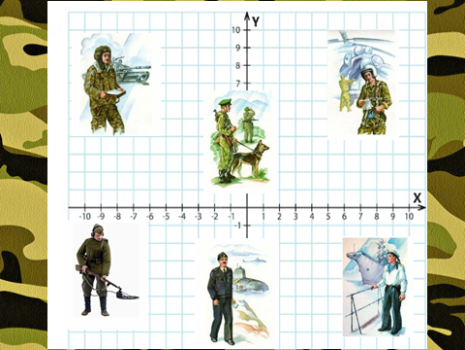 - Вы - кадеты, будущие защитники страны, кто-то из вас свяжет свою жизнь с военным делом.  Нужна ли математика в военных профессиях? 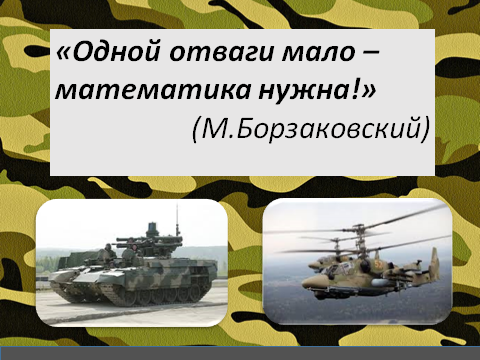 - Как говорил поэт «Одной отваги мало – математика нужна…». В современной армии нужно владеть основами электро, радиотехники, а значит хорошо знать математику.- Какие цели мы сегодня поставим на уроке? (повторить тему координатная плоскость, узнать про военные профессии)3. Закрепление и систематизация знаний.- Сегодня у нас с вами урок-повторение, и насколько вы хорошо знаете математику, мы и посмотрим. Работать вы будете в парах. На бланках ответов запишите фамилии и прогнозируемый результат по теме «Координатная плоскость». Устно: - Вспомним, как называются соответствующие элементы координатной плоскости (Интерактивное задание – из Открытой школы - Понятие координатной плоскости (урок 1). 3 человека по очереди у доски соединяют элементы.Основные элементы координатной плоскости мы повторили, а теперь узнаем, как вы умеете определять координаты точек.Задание 1. По заданным координатам восстановите слова. Определите координату звезды - запишите соответствующую ей букву. Слова запишите в бланк ответов. (карточки с координатами у каждой пары) ) (Приложение 1)Курвиметр - прибор для измерения длины извилистых линий, чаще всего на топографических картах, планах и чертежах.Монокуляр - карманный оптический прибор, его предназначение - быть всегда под рукой.Теодолит - измерительный прибор для определения горизонтальных и вертикальных углов при топографических  и геодезических съёмках.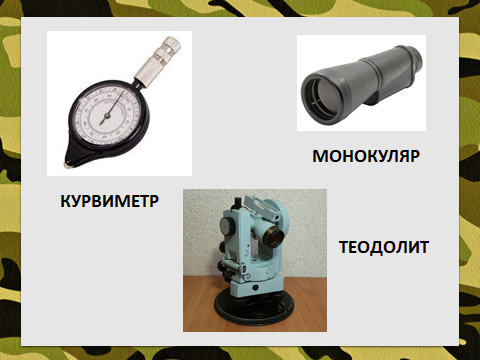 В бланке ответов за каждое правильное слово поставьте себе балл.-Как вы думаете, что объединяет эти слова?Все эти приборы объединяет профессия военного топографа. Военная топография — дисциплина военного дела, изучающая методы и средства оценки местности, ориентирования на местности, определяющая правила по ведению рабочих карт командиров и разработки графических боевых документов.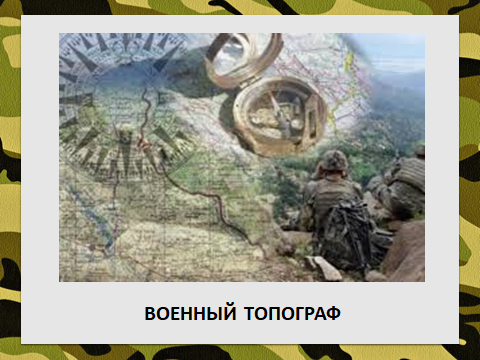 Задание 2. Устно - Игра «Поражение цели» - интерактивная.-Сейчас вы попробуете себя в роли наводчика и стрелка. По очереди выходят к доске - определяют координаты точек (корабли, самолеты, танки). Один человек из пары с места называет координаты (он-наводчик), другой у доски показывает ее (он - стрелок). Если все правильно – цель исчезает. Пара зарабатывает балл.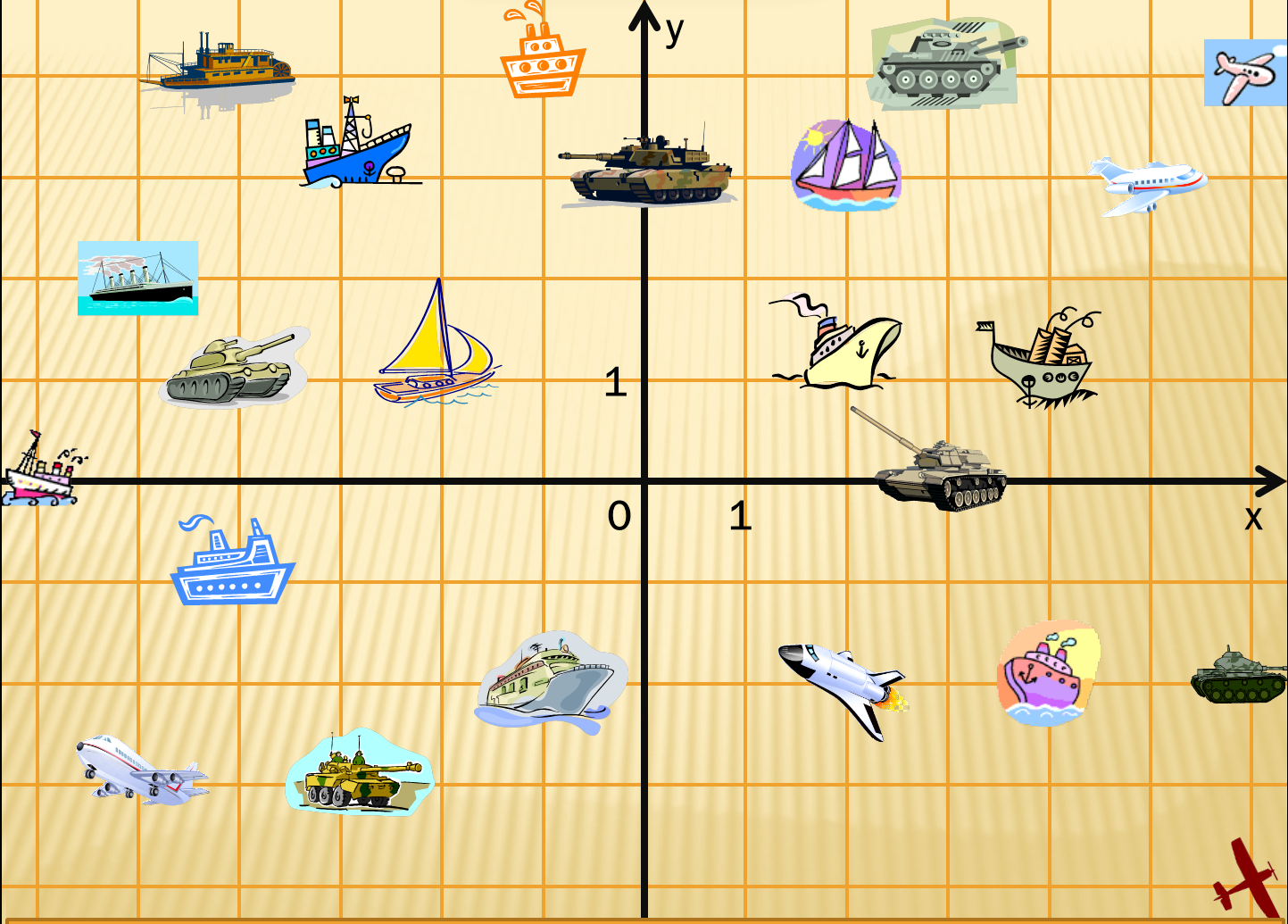 Профессия стрелок-наводчик. Он должен уметь вести меткий огонь (безошибочно определять дальность до цели, выбирать точку прицеливания, устанавливать шкалу прицела, точно наводить орудие на цель и производить выстрел).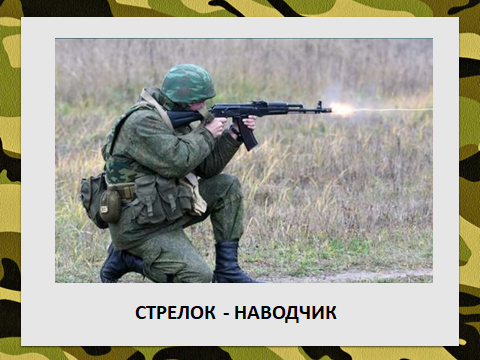 Задание 3. Фронтальная работа. Кодированное упражнение и анаграмма. (на слайде)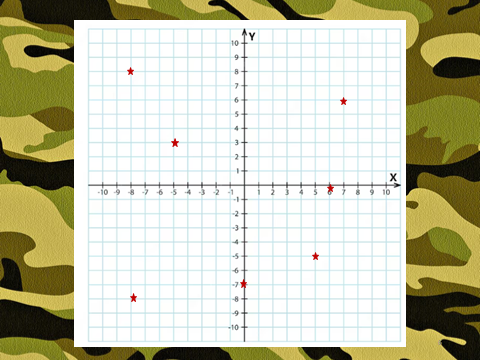 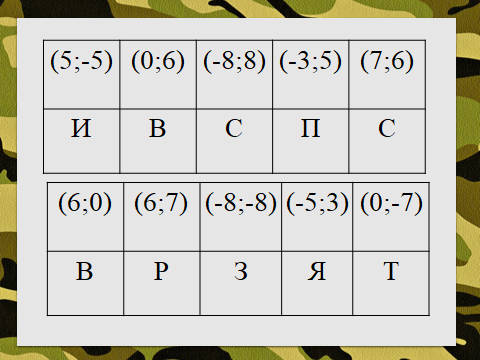 Запишите координаты точек в бланк ответов. Из предложенных координат найдите верные, выпишите им соответствующие буквы и составьте слово. Если ответ верный - поставьте себе 1 балл.Профессия военный связист. Он отвечает за передачу информации. Системы связи сегодня автоматизированы и хорошо развиты - с их помощью информация быстро передается  на огромные расстояния, иногда нескольким объектам одновременно.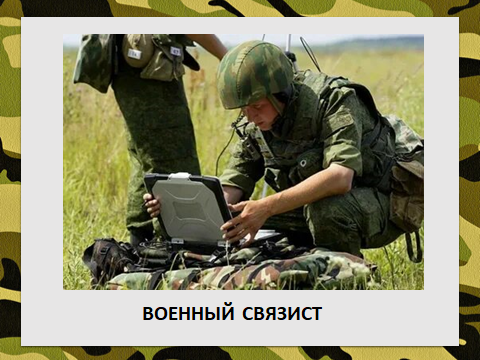 - Немного отдохнем. Зарядка.Аты-баты, аты – баты, Мы шагаем как солдаты,К верху руки поднимаем,Сильными мы стать мечтаемПовернуться еще нужноИ на место сядем дружно.Задание 4. Как вы умеете определять координаты точек мы уже проверили, а теперь узнаем, как вы умеете отмечать точки по заданным координатам. Построение рисунка в координатной плоскости  по заданным координатам. (Приложения 2,3)-Что у вас получилось? (В разных парах - разные рисунки: 1-самолет, 2-вертолет, 3-истребитель, 4-самолет). 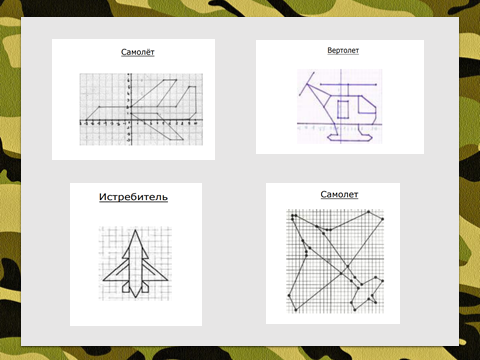 -Какая военная профессия связана с этими рисунками?Профессия – военный летчик. Лётчик военной авиации - профессия многогранная. Он может быть капитаном истребителя, бомбардировщика, военно-транспортного самолёта, боевого вертолёта или даже разведывательного судна. Специализация зависит от того, где он служат в дальней, транспортной, фронтовой или санитарной авиации. 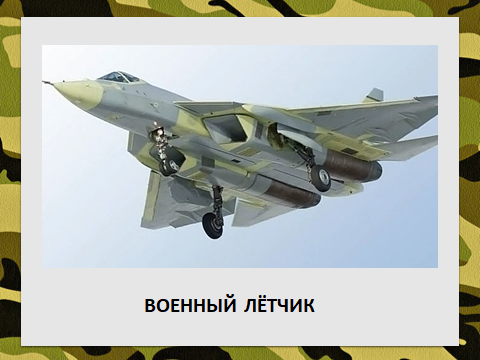 4. Подведение итогов. Домашнее задание.-В бланках ответов подведите итоговый результат. Критерии оценивания на слайде. 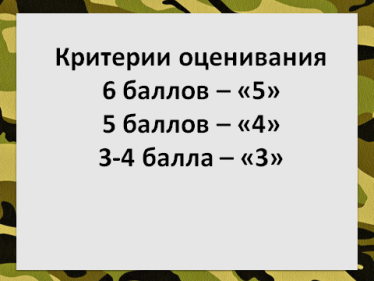 -Поднимите руки, у кого хорошие оценки – 4 и 5 , а у кого итоговый результат совпал с прогнозируемой оценкой.- Что нового вы узнали сегодня на уроке?- Что было особенно интересным и познавательным?-Достигли мы с вами поставленных целей?Домашнее задание сегодня творческого характера. В координатной плоскости выполнить рисунок военной техники, записать координаты.Рефлексия.Вы уже попробовали себя сегодня в качестве стрелков. Оцените свою работу на уроке. Система оценивания необычная. Если вы достигли своей цели, то это 5 баллов на мишени. (интерактивная)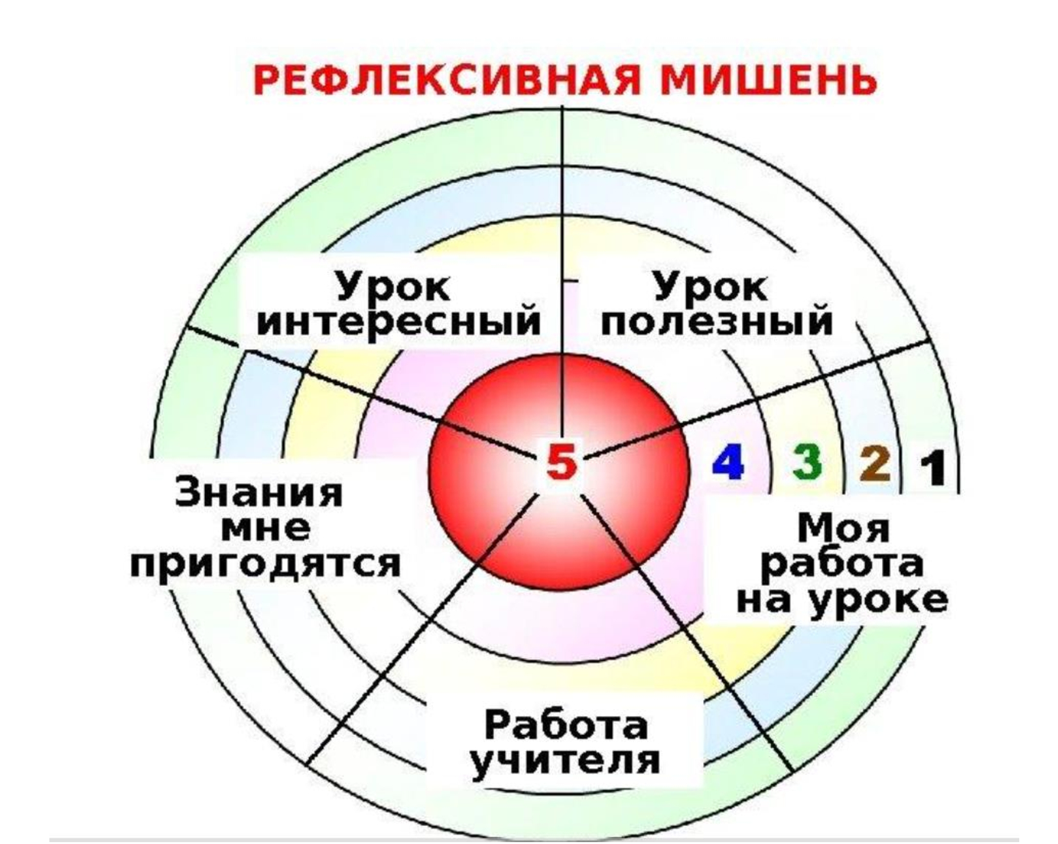 Вы – будущие защитники Отечества, а как говорилось в начале урока, математика необходима каждому военному.Как воздух, математика нужна, Одной отваги офицеру мало. Расчеты! Залп! И цель поражена Могучими ударами металла. И воину припомнилось на миг, Как школьником мечтал в часы ученья: О подвиге, о шквалах огневых, О яростном порыве наступленья. Но строг учитель был, И каждый раз он обрывал мальчишку грубовато: — Мечтать довольно, повтори рассказ О свойствах круга и углах квадрата. И воином любовь сохранена К учителю далекому, седому. Как воздух, математика нужна Сегодня офицеру молодому!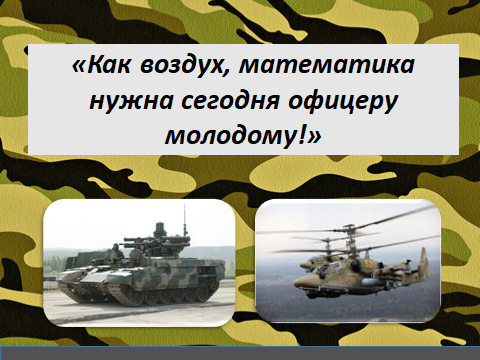 Вы все молодцы. Спасибо за урок.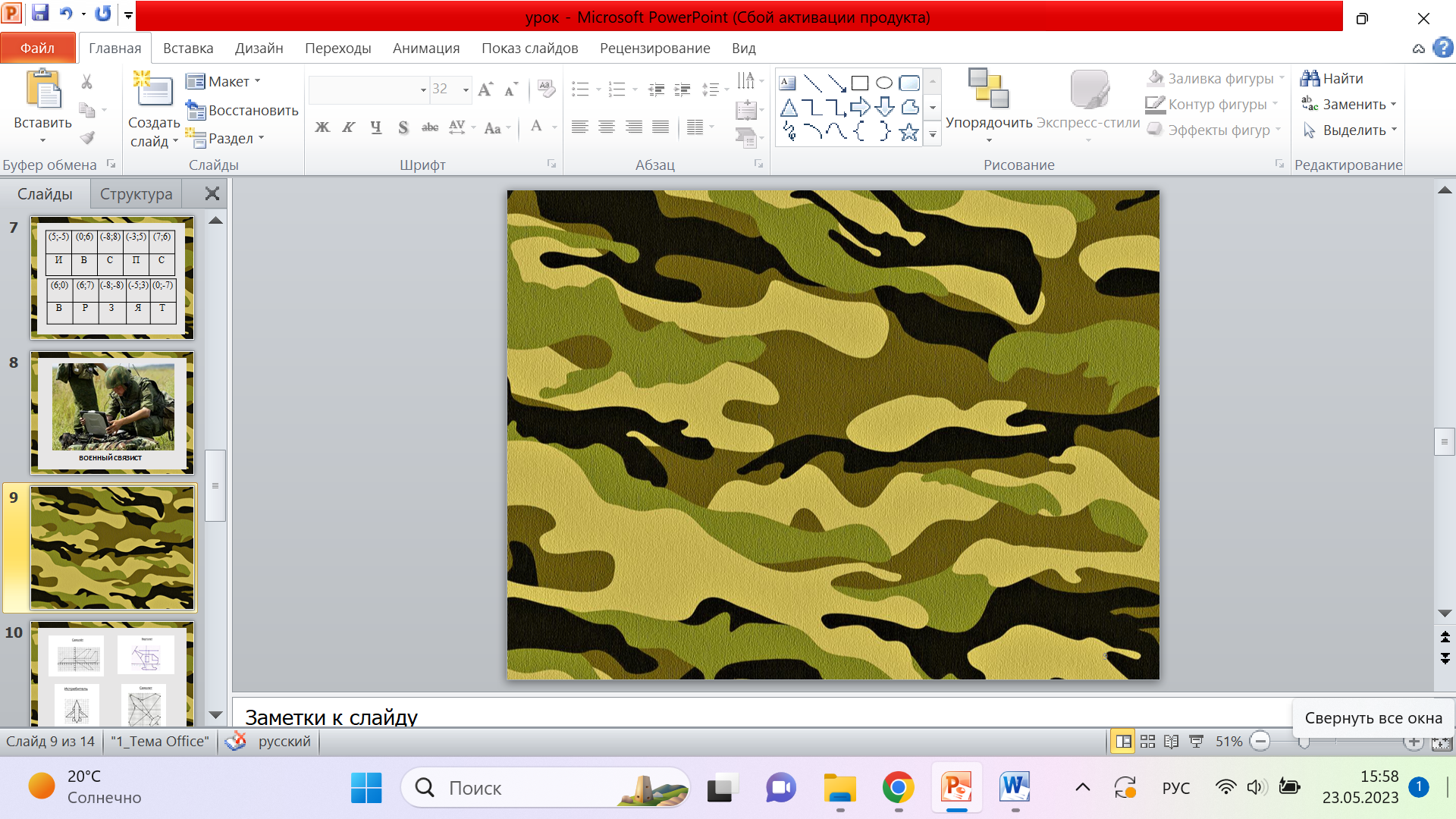 Приложение 1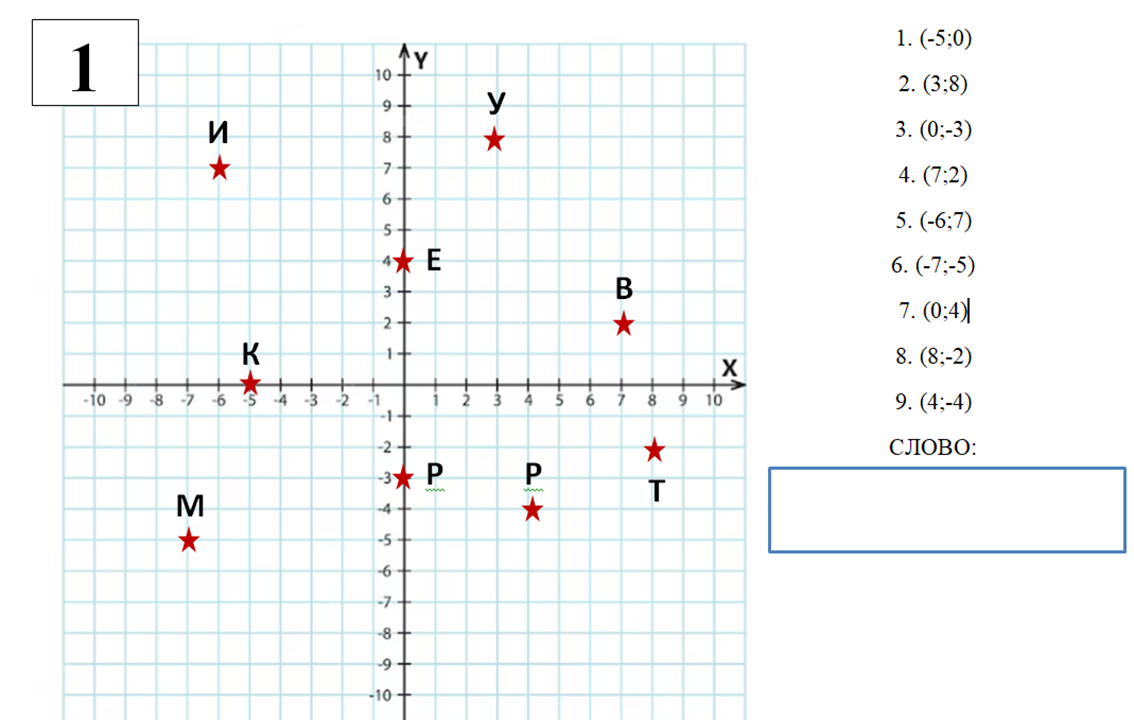 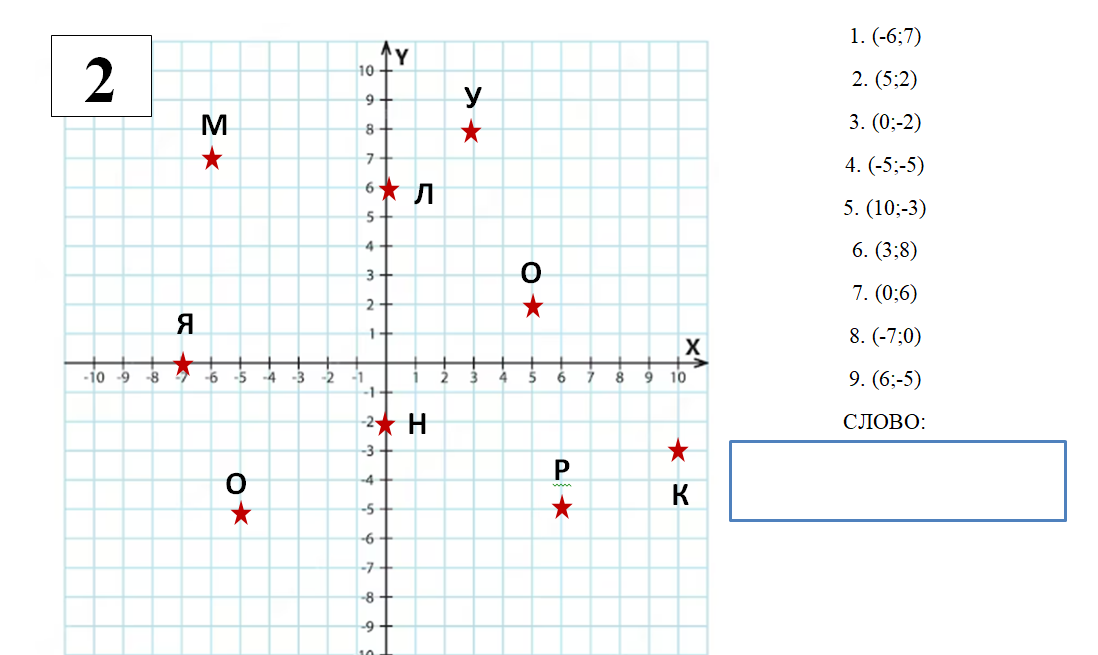 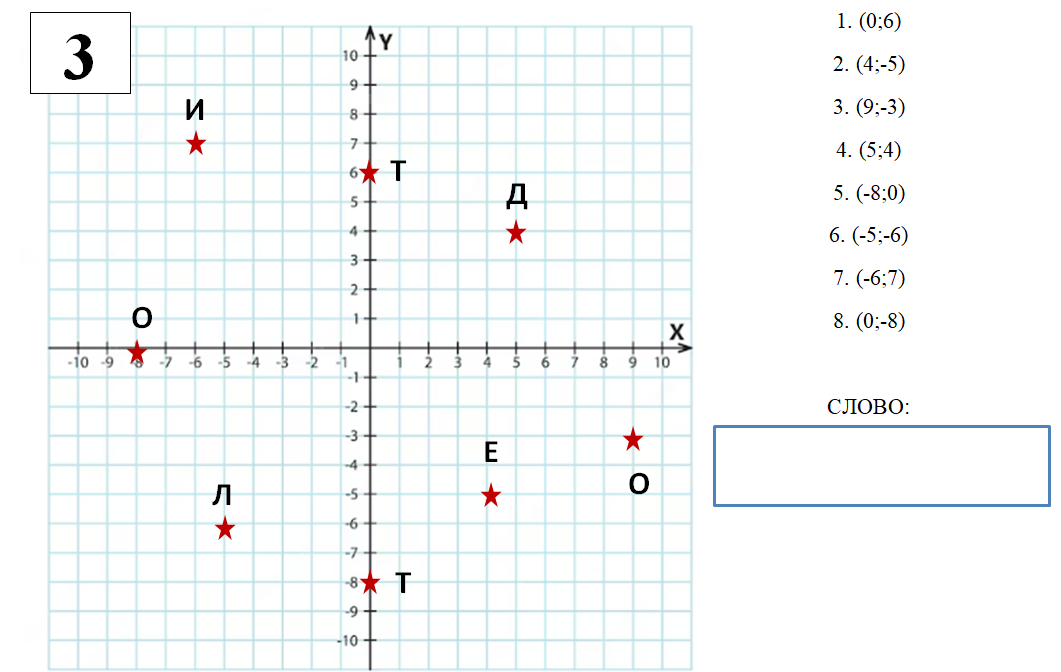 Приложение 2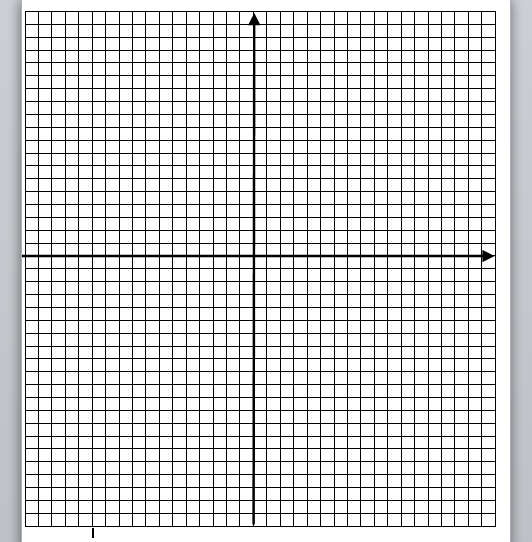 Приложение 3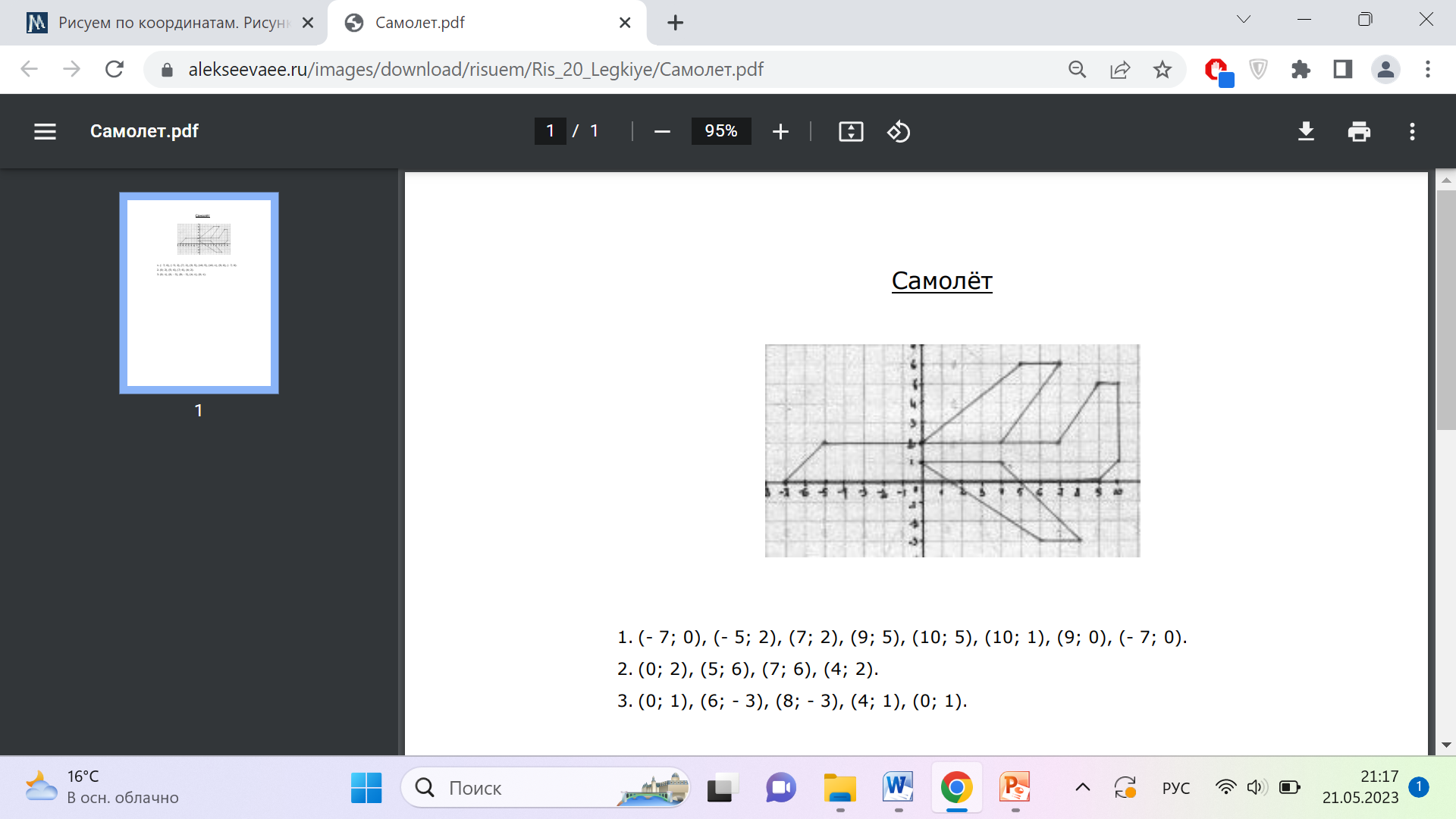 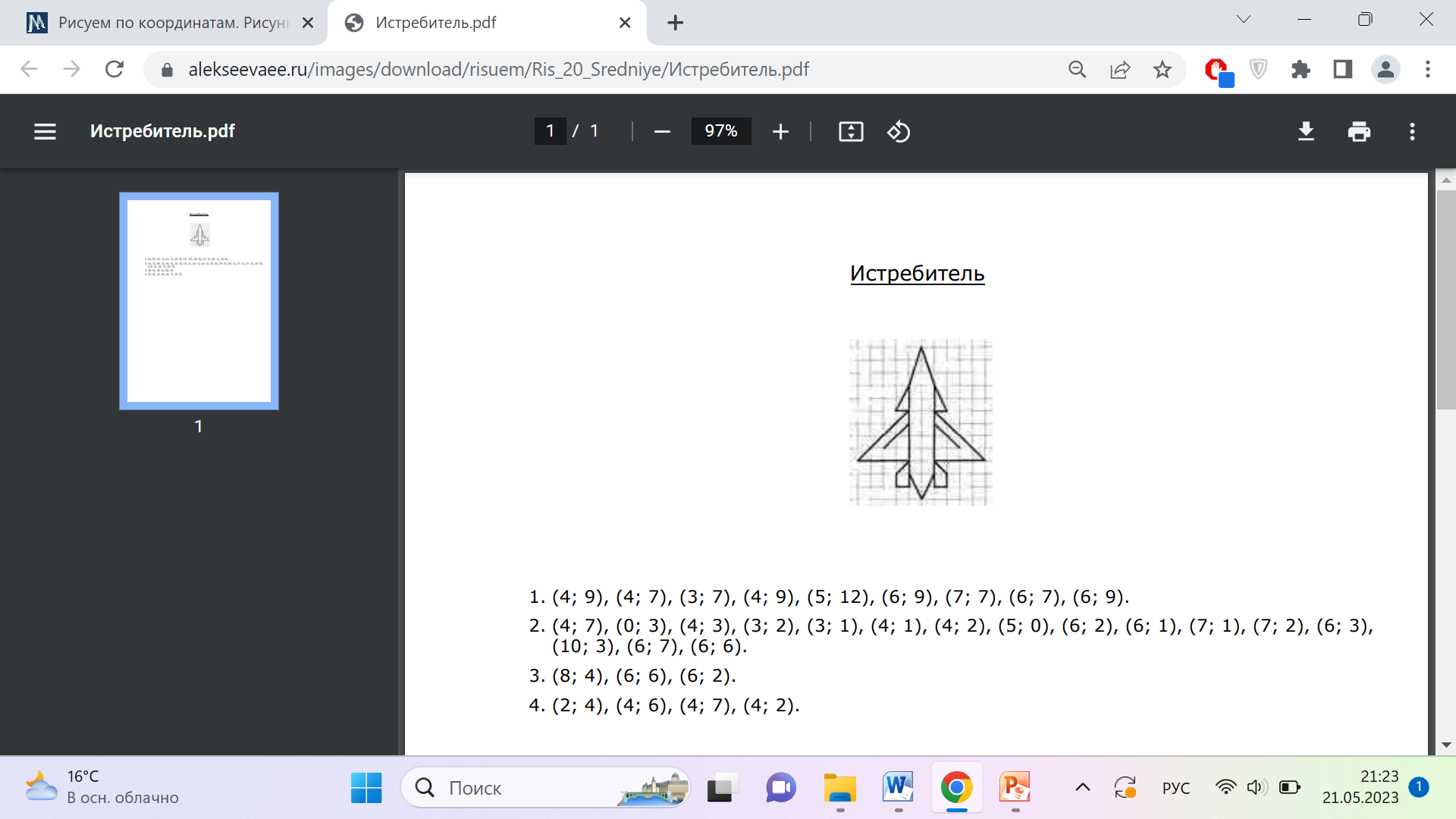 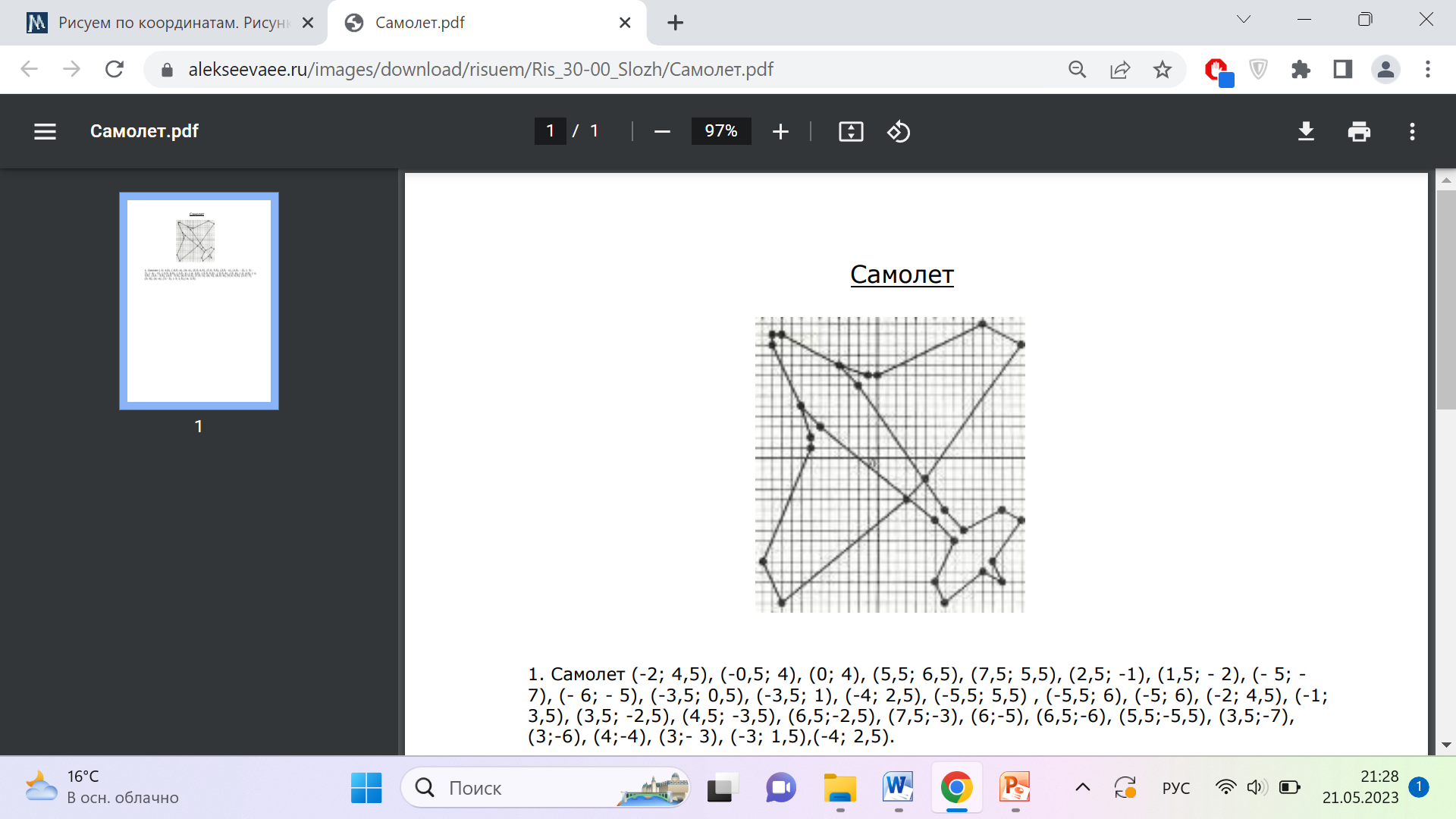 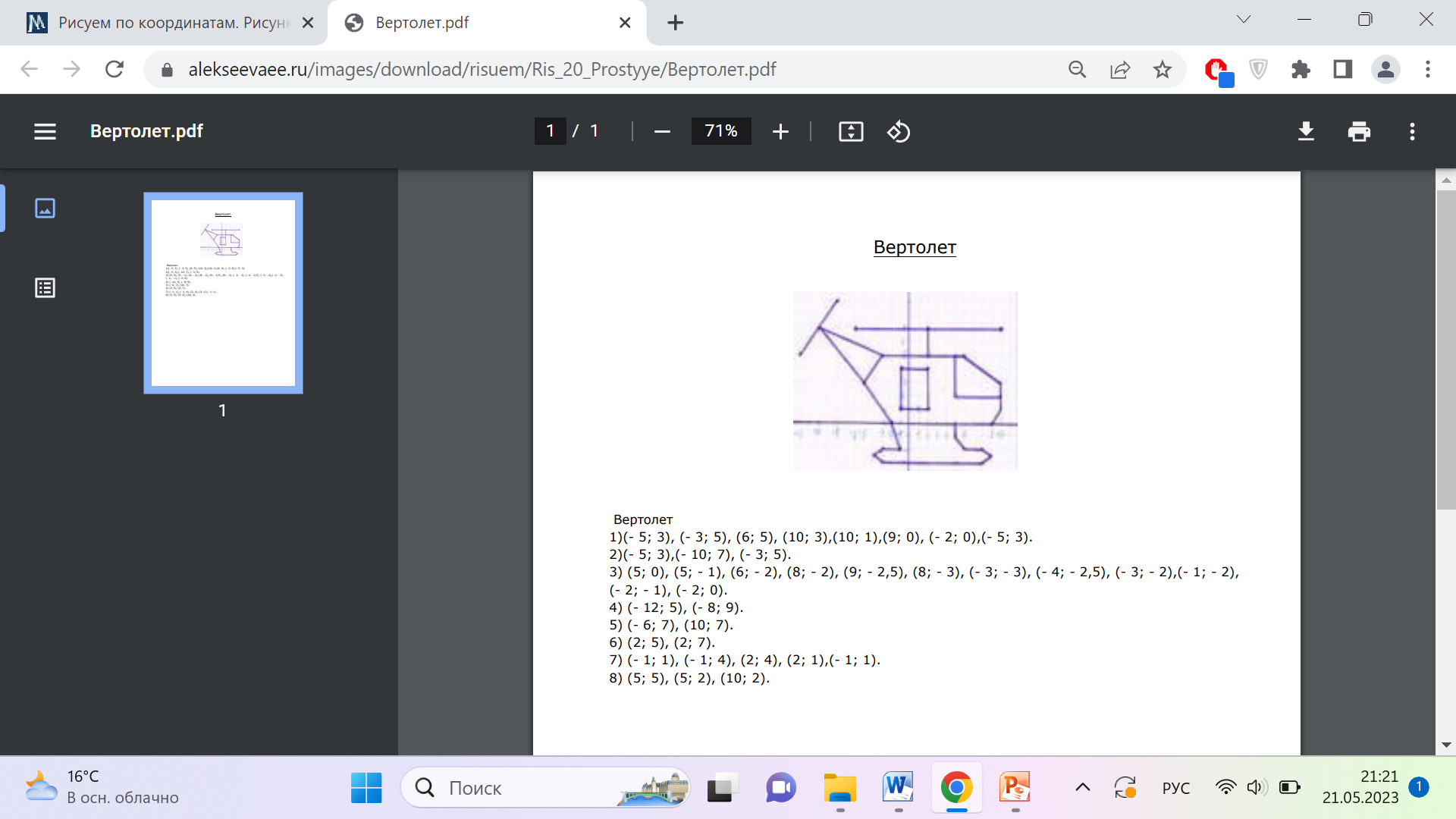 